Morning Care & 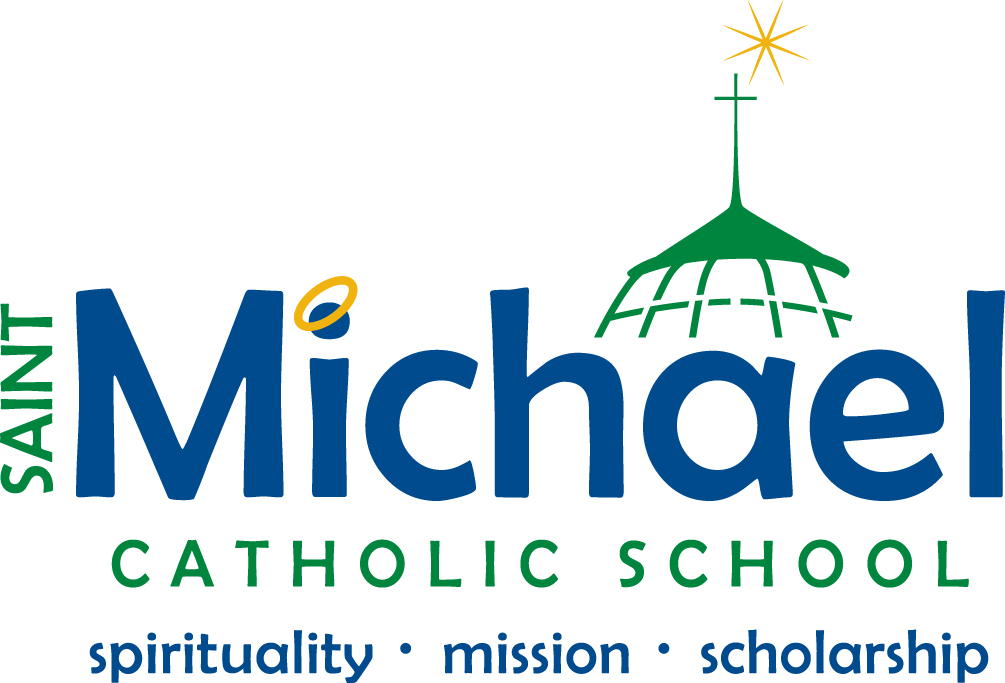 Extended Day2020-2021 School yearTime: 		6:45am-7:55am*		3:10pm-6:00pm		11:30am-6:00pm (half days)		*parents are only charged from 6:45am-7:30amActivities:  		SnackHomework		Organized Activities		Supervised PlayMonthly Payment 		One Child		$400 		Two Children	$500		Three Children	$600Hourly Rate		$8.50 per hour per child 			*This is broken down to ¼ hour paymentsPayment At the end of each month, the school will input your payment directly to your FACTS account. It will be withdrawn on the 10th of the following month. Registration forms may be picked up in the school office.Forms must be returned before student may start in the program.